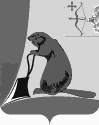 АДМИНИСТРАЦИЯ ТУЖИНСКОГО МУНИЦИПАЛЬНОГО РАЙОНА КИРОВСКОЙ ОБЛАСТИПОСТАНОВЛЕНИЕО внесении изменений в постановление администрации Тужинского муниципального района от 14.05.2015 № 196 «О проведении ежегодного районного смотра - конкурса «Лучший по профессии»В связи с кадровыми изменениями администрация Тужинского муниципального района ПОСТАНОВЛЯЕТ:1. Внести изменения в Состав организационного комитета 
по подготовке, проведению и подведению итогов смотра-конкурса «Лучший по профессии» (далее – организационный комитет), утвержденный пунктом 2 постановления администрации Тужинского муниципального района 
от 14.05.2015 № 196 «О проведении ежегодного районного смотра-конкурса «Лучший по профессии», следующие изменения:1.1. Включить в состав организационного комитета Шалагину Анну Анатольевну, заведующего отделом по экономике и прогнозированию администрации Тужинского муниципального района.1.2. Исключить из состава организационного комитета Краеву О.В.2. Опубликовать настоящее постановление в Бюллетене муниципальных нормативных правовых актов органов местного самоуправления Тужинского муниципального района Кировской области.Глава Тужинского муниципального района    Л.В. Бледных04.05.2023№  98                         пгт Тужа